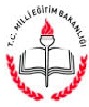 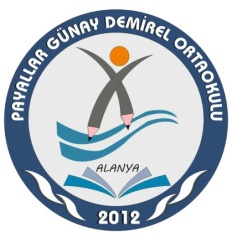 ALANYAİLÇE MİLLİ EĞİTİM MÜDÜRLÜĞÜPAYALLAR GÜNAY DEMİREL ORTAOKULU‘’HEDEFİM LİSE’’PROJESİALANYA -  2018/2019PAYALLAR GÜNAY DEMİREL ORTAOKULU2018/2019 EĞİTİM-ÖĞRETİM YILIHEDEFİM LİSE PROJESİ YILLIK EYLEM PLANIPAYALLAR GÜNAY DEMİREL ORTAOKULU2018/2019 EĞİTİM-ÖĞRETİM YILIHEDEFİM LİSE PROJESİ GEZİYE KATILACAK ÖĞRENCİ LİSTESİPAYALLAR GÜNAY DEMİREL ORTAOKULU2018/2019 EĞİTİM-ÖĞRETİM YILIHEDEFİM LİSE PROJESİ GEZİ FORMUPAYALLAR GÜNAY DEMİREL ORTAOKULU2018/2019 EĞİTİM-ÖĞRETİM YILIHEDEFİM LİSE PROJESİ VELİ MUVAFAKATNAMESİ 		Velisi  bulunduğum ……… Sınıfı ………nolu oğlum/kızım ………………………………………’nın Hedefim Lise Projesi kapsamında yapılacak olan ……/…../2018 tarihinde yapılacak olan lise gezisine katılmasında herhangi bir sakınca yoktur.ÖĞRENCİNİN		:ADI SOYADI		:SINIF			:NO			:VELİNİN		:ADI SOYADI		:TELFON NO		:ADRESİ		:PAYALLAR GÜNAY DEMİREL ORTAOKULU2018/2019 EĞİTİM-ÖĞRETİM YILIHEDEFİM LİSE PROJESİ VELİ MUVAFAKATNAMESİ 		Velisi  bulunduğum ……… Sınıfı ………nolu oğlum/kızım ………………………………………’nın Hedefim Lise Projesi kapsamında yapılacak olan ……/…../2018 tarihinde yapılacak olan lise gezisine katılmasında herhangi bir sakınca yoktur.ÖĞRENCİNİN		:ADI SOYADI		:SINIF			:NO			:VELİNİN		:ADI SOYADI		:TELFON NO		:ADRESİ		:PAYALLAR GÜNAY DEMİREL ORTAOKULU2018/2019 EĞİTİM-ÖĞRETİM YILIHEDEFİM LİSE PROJESİ SONUÇ RAPORU…../…../2018Hüseyin ERİlçe Milli Eğitim MüdürüPROJENİN ADIPROJENİN ADI‘’HEDEFİM LİSE’’PROJENİN GEREKÇELERİPROJENİN GEREKÇELERİMESLEK TANITIMINDA BİREBİR VE YERİNDEN ÖĞRENME YÖNTEMİNİN DAHA ETKİLİ OLMASI.PROJENİN ÖZETİPROJENİN ÖZETİGEZİ DÜZENLENECEK OKULLAR TESPİT EDİLEREK GEREKLİ RANDEVULAR ALINACAK.HER HAFTA BİR OKUL OLMAK ÜZERE GEZİLER YAPILACAK.PROJE SONUÇ RAPORU YAZILACAK.PROJENİN AMACI VEHEDEFLERİPROJENİN AMACI VEHEDEFLERİPROJENİN HEDEFİ; ÖĞRENCİLERİMİZİN YAKIN ÇEVREMİZDE BULUNAN FARKLI MÜFREDATLI LİSELER HAKKINDA BİLGİ SAHİBİ OLMALARINI SAĞLAMAK.PROJENİN AMACI;  ÖĞRENCİLERİMİZE YAKIN ÇEVRESİNDE BULUNAN LİSELERİ TANITARAK HEDEF KOYMALARINDA REHBERLİK ETMEK.PROJE SORUMLULARIPROJE SORUMLULARIPROJE UYGULAMA ADIMLARIPROJE UYGULAMA ADIMLARIPROJENİN YAZILMASI.GEREKLİ ONAYLARIN ALINMASI.TANITIM TOPLANTISI YAPILMASI.GEZİYE KATILACAK ÖĞRENCİLERİN TESPİT EDİLMESİ.PLANLANAN GEZİLERİN YAPILMASI.SENE SONU PROJE SONUÇ RAPORUNUN YAZILMASI VE SUNULMASI.PROJE UYGULAMA ALANIPROJE UYGULAMA ALANIPAYALLAR GÜNAY DEMİREL  ORTAOKULU ÖĞRENCİLERİ PROJENİN SÜRESİPROJENİN SÜRESİ10 Ekim 201820 Kasım 2018PROJENİN SÜRDÜRÜLEBİLİRLİĞİ               BAKANLIK VE TAŞRA TEŞKİLATLARININ KONUNUN ÖNEMİNE BİNAEN HER YIL UYGULAMIŞ OLDUKLARI PROJELERİN DEVAM ETMESİ PROJENİN SÜRDÜRÜLEBİLİRLİĞİNİN GÖSTERGESİDİR.               BAKANLIK VE TAŞRA TEŞKİLATLARININ KONUNUN ÖNEMİNE BİNAEN HER YIL UYGULAMIŞ OLDUKLARI PROJELERİN DEVAM ETMESİ PROJENİN SÜRDÜRÜLEBİLİRLİĞİNİN GÖSTERGESİDİR.PROJE UYGULAMA EKİBİPROJE UYGULAMA EKİBİPROJE ENVANTERLERİPROJE ENVANTERLERİProje Yıllık Eylem PlanıGeziye Katılacak Öğrenci ListesiGezi FormuVeli MuvafakatnamesiYazılı ve Görsel DokümanlarSene sonu sonuç raporuİLETİŞİM BİLGİLERİİLETİŞİM BİLGİLERİTEL :(0242) 545 3431CEP:(0538)955 6467SIRANOTARİHSORUMLU KİŞİLERYAPILACAK ÇALIŞMA13 EYLÜL 2018ATİLLA UZUNPROJENİN YAZILMASI27 EYLÜL 2018ATİLLA UZUNGEREKLİ İZİNLERİN ALINMASI310 EYLÜL 2018ATİLLA UZUNPROJE  TANITIM TOPLANTISI YAPILMASI410 EKİM 2018AHMET ÖZTÜRKPROJE KAPSAMINDA TÜRKLER İMKB SOSYAL BİLİMLER LİSESİ GEZİSİ GERÇEKLEŞTİRİLECEK.516 EKİM 2018AHMET ÖZTÜRKPROJE KAPSAMINDA TÜRKLER ALANYA HÜSEYİN GERENEZ FEN LİSESİ GEZİSİ GERÇEKLEŞTİRİLECEK.625 EKİM 2018AHMET ÖZTÜRKPROJE KAPSAMINDA ALANYA ANADOLU LİSESİ GEZİSİ GERÇEKLEŞTİRİLECEK.72 KASIM 2018AHMET ÖZTÜRKPROJE KAPSAMINDA ALANYA PROJE İMAM-HATİP LİSESİ GEZİSİ GERÇEKLEŞTİRİLECEK.86 KASIM 2018AHMET ÖZTÜRKPROJE KAPSAMINDA KONAKLI ÜMİT ALTAY LİSESİ GEZİSİ GERÇEKLEŞTİRİLECEK.913 KASIM 2018AHMET ÖZTÜRKPROJE KAPSAMINDA PAYALLAR ÇOK PROGRAMLI LİSESİ  GEZİSİ GERÇEKLEŞTİRİLECEK.1020 KASIM 2018AHMET ÖZTÜRKPROJE KAPSAMINDA KONAKLI CEMİLE KUYUMCU MESLEKİ VE TEKNİK ANADOLU LİSESİ GEZİSİ GERÇEKLEŞTİRİLECEK.TARİHGEZİ YAPILACAK LİSESIRA NOSINIFINOADI SOYADIARAÇ PLAKAARAÇ ŞOFÖRTARİHGEZİ YAPILACAK LİSE1TARİHGEZİ YAPILACAK LİSE2TARİHGEZİ YAPILACAK LİSE3TARİHGEZİ YAPILACAK LİSE4TARİHGEZİ YAPILACAK LİSE5TARİHGEZİ YAPILACAK LİSE6TARİHGEZİ YAPILACAK LİSE7TARİHGEZİ YAPILACAK LİSE8TARİHGEZİ YAPILACAK LİSE9TARİHGEZİ YAPILACAK LİSE10TARİHGEZİ YAPILACAK LİSE11TARİHGEZİ YAPILACAK LİSE12TARİHGEZİ YAPILACAK LİSE13TARİHGEZİ YAPILACAK LİSE14TARİHGEZİ YAPILACAK LİSE15TARİHGEZİ YAPILACAK LİSE16TARİHGEZİ YAPILACAK LİSE17TARİHGEZİ YAPILACAK LİSE18TARİHGEZİ YAPILACAK LİSE19TARİHGEZİ YAPILACAK LİSE20GEZİLEN OKULGEZİLEN OKULGEZİLEN OKULGEZEN OKULGEZEN OKULGEZEN OKULPAYALLAR GÜNAY DEMİREL ORTAOKULU PAYALLAR GÜNAY DEMİREL ORTAOKULU PAYALLAR GÜNAY DEMİREL ORTAOKULU PAYALLAR GÜNAY DEMİREL ORTAOKULU PAYALLAR GÜNAY DEMİREL ORTAOKULU PAYALLAR GÜNAY DEMİREL ORTAOKULU GEZİ TARİHİGEZİ TARİHİGEZİ TARİHİGEZİ SAATİGEZİ SAATİGEZİ SAATİYAPILAN GEZİ KAPSAMINDA GERÇEKLEŞTİRİLEN FAALİYETLERE İLİŞKİN AŞAĞIDAKİ BİLGİLERİ DOLDURUNUZ.YAPILAN GEZİ KAPSAMINDA GERÇEKLEŞTİRİLEN FAALİYETLERE İLİŞKİN AŞAĞIDAKİ BİLGİLERİ DOLDURUNUZ.YAPILAN GEZİ KAPSAMINDA GERÇEKLEŞTİRİLEN FAALİYETLERE İLİŞKİN AŞAĞIDAKİ BİLGİLERİ DOLDURUNUZ.YAPILAN GEZİ KAPSAMINDA GERÇEKLEŞTİRİLEN FAALİYETLERE İLİŞKİN AŞAĞIDAKİ BİLGİLERİ DOLDURUNUZ.YAPILAN GEZİ KAPSAMINDA GERÇEKLEŞTİRİLEN FAALİYETLERE İLİŞKİN AŞAĞIDAKİ BİLGİLERİ DOLDURUNUZ.YAPILAN GEZİ KAPSAMINDA GERÇEKLEŞTİRİLEN FAALİYETLERE İLİŞKİN AŞAĞIDAKİ BİLGİLERİ DOLDURUNUZ.YAPILAN GEZİ KAPSAMINDA GERÇEKLEŞTİRİLEN FAALİYETLERE İLİŞKİN AŞAĞIDAKİ BİLGİLERİ DOLDURUNUZ.YAPILAN GEZİ KAPSAMINDA GERÇEKLEŞTİRİLEN FAALİYETLERE İLİŞKİN AŞAĞIDAKİ BİLGİLERİ DOLDURUNUZ.YAPILAN GEZİ KAPSAMINDA GERÇEKLEŞTİRİLEN FAALİYETLERE İLİŞKİN AŞAĞIDAKİ BİLGİLERİ DOLDURUNUZ.Eğitimde Gezilen Atölye, Laboratuvar, Derslik SayısıEğitimde Gezilen Atölye, Laboratuvar, Derslik SayısıEğitimde Gezilen Atölye, Laboratuvar, Derslik SayısıEğitimde Gezilen Atölye, Laboratuvar, Derslik SayısıEğitimde Gezilen Atölye, Laboratuvar, Derslik SayısıEğitimde Gezilen Atölye, Laboratuvar, Derslik SayısıEğitimde Kullanılan Materyal: (CD, Afiş, Broşür, vb.)Eğitimde Kullanılan Materyal: (CD, Afiş, Broşür, vb.)Eğitimde Kullanılan Materyal: (CD, Afiş, Broşür, vb.)Eğitimde Kullanılan Materyal: (CD, Afiş, Broşür, vb.)Eğitimde Kullanılan Materyal: (CD, Afiş, Broşür, vb.)Eğitimde Kullanılan Materyal: (CD, Afiş, Broşür, vb.)Gezide Görevli İdareci ve ÖğretmenlerGezide Görevli İdareci ve ÖğretmenlerGezide Görevli İdareci ve ÖğretmenlerGezide Görevli İdareci ve ÖğretmenlerGezide Görevli İdareci ve ÖğretmenlerGezide Görevli İdareci ve ÖğretmenlerGezide Görevli İdareci ve ÖğretmenlerGezide Görevli İdareci ve ÖğretmenlerGezide Görevli İdareci ve ÖğretmenlerADI SOYADIADI SOYADIADI SOYADIADI SOYADIÜNVANIÜNVANIÜNVANIİMZAİMZAGeziye Katılacak Sınıflar ve Öğrenci SayılarıGeziye Katılacak Sınıflar ve Öğrenci SayılarıGeziye Katılacak Sınıflar ve Öğrenci SayılarıGeziye Katılacak Sınıflar ve Öğrenci SayılarıGeziye Katılacak Sınıflar ve Öğrenci SayılarıGeziye Katılacak Sınıflar ve Öğrenci SayılarıGeziye Katılacak Sınıflar ve Öğrenci SayılarıGeziye Katılacak Sınıflar ve Öğrenci SayılarıGeziye Katılacak Sınıflar ve Öğrenci SayılarıSINIFINOADI SOYADIADI SOYADIADI SOYADIKIZKIZERKEKTOPLAM
DEĞERLENDİRME (Geziye İlişkin Görüşler (Gezi Yapılan Okul İdaresi) ):
DEĞERLENDİRME (Geziye İlişkin Görüşler (Gezi Yapılan Okul İdaresi) ):
DEĞERLENDİRME (Geziye İlişkin Görüşler (Gezi Yapılan Okul İdaresi) ):
DEĞERLENDİRME (Geziye İlişkin Görüşler (Gezi Yapılan Okul İdaresi) ):
DEĞERLENDİRME (Geziye İlişkin Görüşler (Gezi Yapılan Okul İdaresi) ):
DEĞERLENDİRME (Geziye İlişkin Görüşler (Gezi Yapılan Okul İdaresi) ):
DEĞERLENDİRME (Geziye İlişkin Görüşler (Gezi Yapılan Okul İdaresi) ):
DEĞERLENDİRME (Geziye İlişkin Görüşler (Gezi Yapılan Okul İdaresi) ):
DEĞERLENDİRME (Geziye İlişkin Görüşler (Gezi Yapılan Okul İdaresi) ):
 DEĞERLENDİRME (Geziye İlişkin Görüşler (Geziyi Yapan Okul Görevlisi) ):                                                                                                     
 DEĞERLENDİRME (Geziye İlişkin Görüşler (Geziyi Yapan Okul Görevlisi) ):                                                                                                     
 DEĞERLENDİRME (Geziye İlişkin Görüşler (Geziyi Yapan Okul Görevlisi) ):                                                                                                     
 DEĞERLENDİRME (Geziye İlişkin Görüşler (Geziyi Yapan Okul Görevlisi) ):                                                                                                     
 DEĞERLENDİRME (Geziye İlişkin Görüşler (Geziyi Yapan Okul Görevlisi) ):                                                                                                     
 DEĞERLENDİRME (Geziye İlişkin Görüşler (Geziyi Yapan Okul Görevlisi) ):                                                                                                     
 DEĞERLENDİRME (Geziye İlişkin Görüşler (Geziyi Yapan Okul Görevlisi) ):                                                                                                     
 DEĞERLENDİRME (Geziye İlişkin Görüşler (Geziyi Yapan Okul Görevlisi) ):                                                                                                     
 DEĞERLENDİRME (Geziye İlişkin Görüşler (Geziyi Yapan Okul Görevlisi) ):                                                                                                     TARİHOKULGEZİYE KATILAN ÖĞRENCİ SAYISIGEZİLEN OKUL YETKİLİSİADI SOYADI İMZASIGEZİ SORUMLUSUADI SOYADIİMZASIAHMET ÖZTÜRKAHMET ÖZTÜRKAHMET ÖZTÜRKAHMET ÖZTÜRKAHMET ÖZTÜRKAHMET ÖZTÜRKAHMET ÖZTÜRK